Liste du matériel scolaire pour l’année 2019-2020 Chers parents, chers élèves,Afin que vous puissiez au mieux préparer la rentrée de septembre, voici une liste du matériel scolaire que nous vous demandons de prévoir pour le 2 septembre 2019, jour de la rentrée des classes.  Le matériel plus spécifique à chaque cours, les romans à lire,… seront communiqués à la rentrée par les professeurs concernés.Un cartable pouvant contenir du format A4Un plumier contenant :1 Stylo1 Réserve de cartouches d’encre bleue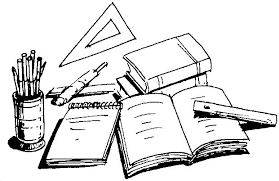 1 Tube de colle (type « Pritt »)2 Effaceurs1 Tipex1 Bic à 4 couleursMarqueurs fluorescents1 Latte1 équerre Aristo1 compas1 Gomme2 Crayons noirs4 classeurs A4 épais2 blocs de feuilles quadrillées2 paquets de 15 intercalaires1 Bescherelle1 dictionnaire récent1 calculatriceMatériel pour le cours d’éducation physique : Tee-shirt et pantalon de sport (différents de ceux de la journée)Chaussures de sport (différentes de celles de la journée)Paire de chaussettes de rechangeMaillot de bain (pas de short) + bonnet de natation. Matériel pour le cours de sciences appliquée (Uniquement pour les 5TQA et 6TQA) Une blouse blanche de laboratoire en coton.Des lunettes (ou surlunettes) de protectionUn tableau périodique des élémentsUn gros marqueur noirNous vous rappelons l’importance pour chacun d’avoir son propre matériel en ordre ! Merci donc de vérifier régulièrement si votre enfant possède bien tout ce dont il a besoin.Ensemble, menons vos enfants vers l’autonomie et la réussite…L’équipe pédagogique du 3ème degré technique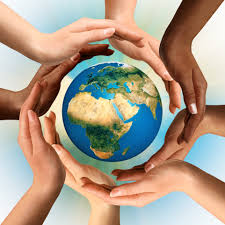 